Publicado en Bilbao el 20/12/2018 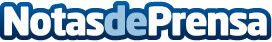 Icolandia impulsa las ludotecas y áreas infantiles municipalesIcolandia ha reforzado el área de los proyectos municipales con un catálogo de productos destinado a los ayuntamientosDatos de contacto:Servicios PeriodísticosNota de prensa publicada en: https://www.notasdeprensa.es/icolandia-impulsa-las-ludotecas-y-areas Categorias: País Vasco Entretenimiento Ocio para niños Construcción y Materiales http://www.notasdeprensa.es